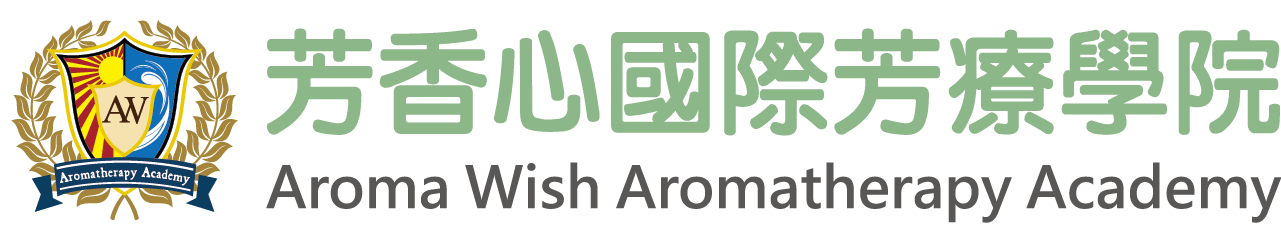 學員課程報名表欲報課程中文姓名英文姓名報名日期       年     月     日學費方式□匯款-分期 □匯款-付清帳號末五碼□付清 □分期 □匯款 □付現出生日期年     月     日性別□男 □女通訊地址電子郵件夜間電話行動電話日間電話學歷□國小 □國中 □高中職 □專科□大學 □碩士 □博士 □其他匯款報名須知確認課程及費用：來電確認想報名課程是否額滿及匯款金額04-2310-8982
                  或 e-mail（awas@aromawish.com）匯款：代碼：808收款行：玉山銀行 大墩分行帳號：288-940-026976戶名：芳香心國際有限公司回傳報名表與匯款單據：傳真04-2310-8019或來電、或來信告知已完成報名匯款報名須知確認課程及費用：來電確認想報名課程是否額滿及匯款金額04-2310-8982
                  或 e-mail（awas@aromawish.com）匯款：代碼：808收款行：玉山銀行 大墩分行帳號：288-940-026976戶名：芳香心國際有限公司回傳報名表與匯款單據：傳真04-2310-8019或來電、或來信告知已完成報名匯款報名須知確認課程及費用：來電確認想報名課程是否額滿及匯款金額04-2310-8982
                  或 e-mail（awas@aromawish.com）匯款：代碼：808收款行：玉山銀行 大墩分行帳號：288-940-026976戶名：芳香心國際有限公司回傳報名表與匯款單據：傳真04-2310-8019或來電、或來信告知已完成報名匯款報名須知確認課程及費用：來電確認想報名課程是否額滿及匯款金額04-2310-8982
                  或 e-mail（awas@aromawish.com）匯款：代碼：808收款行：玉山銀行 大墩分行帳號：288-940-026976戶名：芳香心國際有限公司回傳報名表與匯款單據：傳真04-2310-8019或來電、或來信告知已完成報名